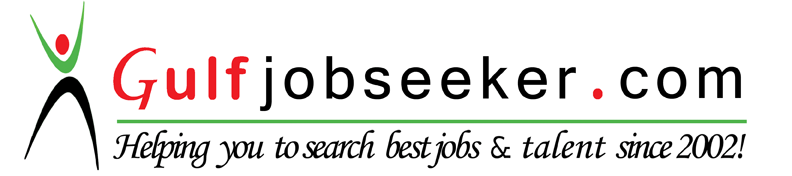 Whats app  Mobile:+971504753686 Gulfjobseeker.com CV No:259770E-mail: gulfjobseeker@gmail.comObjective: Aspiring to build a progressive career where my education, experience and expertise can be effectively utilized.Professional Skills:General dentist with good experience in diagnosing and treating patients of all age groups having varied dental problems. Extensive knowledge of all general dental procedures including fillings, root canal treatments (using both conventional & protaper  files), scaling, root planning, complicated and uncomplicated extractions, impression taking, crowns and bridges, bleaching, hygiene products and devices. Highly motivated, dedicated and committed to provide the best possible care with the best possible service.Licences:Passed Ministry of health UAE exam on 02-08-15 Licenced Dentist, Pakistan Medical & Dental Counsel Work Experience:Worked at Civil Hospital Karachi as a general dentist.                                                                 Oct 2015- Dec 2015Worked at Pain Free Dental Clinic  as an Associate Dentist.			Dec 2014- Feb 2015Worked at Pain Free Dental Clinic as an Associate Dentist.			       	2011- 2013Worked at Executive Dental Surgery in Dar-Ul- Sehat Hospital, as a Junior                         	2006-2011Associate Dentist.Worked as a house officer/Trainee dentist at Fatima Jinnah Dental Hospital              	2005-2006in the following departments :Oral DiagnosisOral surgeryProsthodonticsPeriodontologyOperative dentistry including EndodonticsEducation:Bachelor of Dental Surgery (B.D.S)                                                                                                         	2000-2005Fatima Jinnah Dental College & Hospital, affiliated with University of Karachi.Intermediate Science (Higher secondary school certificate)                                                              	1998-2000Pakistan International School, Jeddah, Saudi ArabiaMatriculation Science (Secondary school certificate)                                                                          	1996-1998  Pakistan International School, Jeddah, Saudi ArabiaConferences Attended:28th Asia pacific Dental Conference 2006 held from 23rd to 27th Feb at Expo Centre Karachi.Annual Symposium 2005 organized by Fatima Jinnah Dental College & Hospital.Annual symposium 2004 organized by Fatima Jinnah Dental College & Hospital.7th Pakistan International dental congress 2003 held from 18th – 21st Dec at Jinnah Convention Centre, Islamabad.Voluntary Experience & Activities:Volunteered in establishing a medical camp for the examination & screening of school going children at Expo Junior held from 7th- 9th April 2006 at Karachi Expo Centre for Care-n-Cure ( an NGO providing school health care sciences)Volunteered at the Karachi Press Club for free dental examination of Journalists, organized by Colgate & Dental news 2006.Volunteered Colgate dental health month Sep2005 & 2006 organized by Fatima Jinnah Dental College & Hospital.Volunteered at Pakistan air Force Museum relief camp Karachi, where we sorted & arranged medicines & surgical instruments for victims of earthquake 2005.Volunteered oral hygiene trip to schools for free dental examination organized by Fatima Jinnah Dental College & Hospital.Personal Profile:Marital status: 	MarriedKey Skills:Computer Familiarity (word, power point, excel)Internet ApplicationRelative skillsGood communication and interpersonal skillsActivities and Interests:TravellingSwimming
DrivingLanguages:Urdu 	(Native)English 	(Fluent)